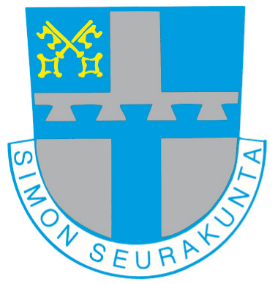 KAUSITYÖNTEKIJÄN TEHTÄVÄN HAKEMUS 2024Etunimi		_________________________________________________Sukunimi 		_________________________________________________Osoite		_________________________________________________ Postinumero		________Postitoimipaikka	____________________________________Syntymäaika		_____________________Puhelinnumero	_____________________Sähköpostiosoite	________________________________________________Koulutus		________________________________________________ 		________________________________________________Työkokemus		________________________________________________		________________________________________________ 	(voi laittaa myös erillisen liitteen, cv)Oman auton käyttömahdollisuus?	Kyllä / EiOletko oikeutettu palkkatukeen?	Kyllä / EiToive työn aloitusajankohdasta ja kestosta: __________________________________ Tähän voi kirjoittaa vapaamuotoisen hakemuksen tai lisätietoja._____________________________________________________________________  _____________________________________________________________________  _____________________________________________________________________  _____________________________________________________________________ 	(voi laittaa myös erillisen liitteen)Työtehtävien luonteen ja sijainnin vuoksi valitun työntekijän tulee varmistaa, että jäykkäkouristus- ja puutiaisaivotulehdusrokotus on voimassa.Päiväys ____/____ 2024		Allekirjoitus_____________________________________HAKUAIKA PÄÄTTYY 19.4.2024. Hakemukset palautetaan taloustoimistoon Simontie 6, 95200 SIMO tai sähköpostilla teija.onkalo@evl.fi. Simon seurakunta tallentaa henkilöistä tarpeellisia tietoja seurakunnan henkilörekistereihin. Henkilörekisterien tietoja käytetään henkilön oikeuksien ja velvollisuuksien täyttämiseksi. henkilötiedot ovat luottamuksellisia, eikä niitä voida luovuttaa ulkopuolisille, ellei siihen ole laissa määriteltyjä perusteita. Lisätietoja henkilörekisteristä, henkilötietojen käsittelystä on saatavilla Simon seurakunnassa.